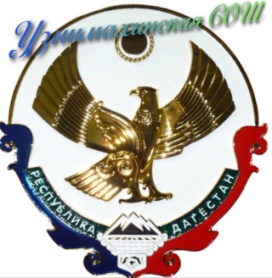 РЕСПУБЛИКА ДАГЕСТАНМУНИЦИПАЛЬНОЕ ОБРАЗОВАНИЕ «АКУШИНСКИЙ РАЙОН»МУНИЦИПАЛЬНОЕ КАЗЕННОЕ ОБЩЕОБРАЗОВАТЕЛЬНОЕ УЧРЕЖДЕНИЕ«УЗНИМАХИНСКАЯ СРЕДНЯЯ ОБЩЕОБРАЗОВАТЕЛЬНАЯ ШКОЛА»368291, Республика Дагестан, Акушинский район, с. Узнимахи dzhava77@mail.ru 89285581105                                                 ПРИКАЗ «О противодействии коррупциив МКОУ «Узнимахинская СОШ»В соответствии с Федеральным законом от 25.12.2008 №273-Ф3 «О противодействии коррупции», Национальной стратегии противодействия коррупции, утвержденной указом Президента Российской Федерации от 13.04.2010 № 460 и в целях повышения эффективности работы по противодействию коррупции в учреждении, обеспечения защиты прав и законных интересов граждан, общества и государства от угроз, связанных с коррупцией, повышения эффективности функционирования в МКОУ «Узнимахинская СОШ»за счёт снижения рисков проявления коррупции,ПРИКАЗЫВАЮ:1.Создать комиссию по противодействию коррупциив МКОУ «Узнимахинская СОШ»2.Утвердить состав комиссии. (Приложение №1).3.Утвердить Положение о комиссии (Приложение №2).4.Утвердить План мероприятий по противодействию коррупции в МКОУ «Узнимахинская СОШ»(Приложение №3).5. Назначить заместителя директора по УВР ответственной за профилактику коррупционных правонарушений вв МКОУ «Узнимахинская СОШ»6. Ответственность за координацию работы по реализации антикоррупционной политики  в МКОУ «Узнимахинская СОШ»возлагаю на себя.7. Директору Ахмедовой Р.М. при приеме на работу сотрудников проводить ознакомление с данным приказом и пакетом нормативных документов по антикоррупционной политике в в МКОУ «Узнимахинская СОШ»под роспись, предупредить их об ответственности за его невыполнение.8.  Гаджиевой Д.Б. разместить на сайте учреждения пакет нормативных документов по антикоррупционной политике.9.Контроль исполнения настоящего приказа оставляю за собой.Директор Ахмедова Р.М.Приложение №1